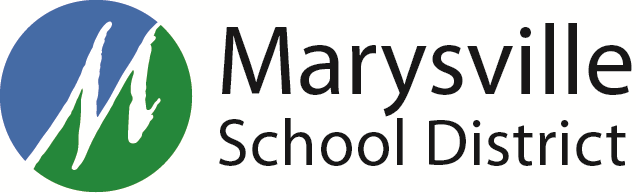 Human Resources4220 80th Street NE; Marysville, WA 98270Fax: 360-965-0079Human Resources4220 80th Street NE; Marysville, WA 98270Fax: 360-965-0079Human Resources4220 80th Street NE; Marysville, WA 98270Fax: 360-965-0079Human Resources4220 80th Street NE; Marysville, WA 98270Fax: 360-965-0079Human Resources4220 80th Street NE; Marysville, WA 98270Fax: 360-965-0079Human Resources4220 80th Street NE; Marysville, WA 98270Fax: 360-965-0079Human Resources4220 80th Street NE; Marysville, WA 98270Fax: 360-965-0079Human Resources4220 80th Street NE; Marysville, WA 98270Fax: 360-965-0079Human Resources4220 80th Street NE; Marysville, WA 98270Fax: 360-965-0079Human Resources4220 80th Street NE; Marysville, WA 98270Fax: 360-965-0079Human Resources4220 80th Street NE; Marysville, WA 98270Fax: 360-965-0079Human Resources4220 80th Street NE; Marysville, WA 98270Fax: 360-965-0079Human Resources4220 80th Street NE; Marysville, WA 98270Fax: 360-965-0079Human Resources4220 80th Street NE; Marysville, WA 98270Fax: 360-965-0079Human Resources4220 80th Street NE; Marysville, WA 98270Fax: 360-965-0079Human Resources4220 80th Street NE; Marysville, WA 98270Fax: 360-965-0079Human Resources4220 80th Street NE; Marysville, WA 98270Fax: 360-965-0079Human Resources4220 80th Street NE; Marysville, WA 98270Fax: 360-965-0079Human Resources4220 80th Street NE; Marysville, WA 98270Fax: 360-965-0079Human Resources4220 80th Street NE; Marysville, WA 98270Fax: 360-965-0079Human Resources4220 80th Street NE; Marysville, WA 98270Fax: 360-965-0079Human Resources4220 80th Street NE; Marysville, WA 98270Fax: 360-965-0079Human Resources4220 80th Street NE; Marysville, WA 98270Fax: 360-965-0079Human Resources4220 80th Street NE; Marysville, WA 98270Fax: 360-965-0079Human Resources4220 80th Street NE; Marysville, WA 98270Fax: 360-965-0079Human Resources4220 80th Street NE; Marysville, WA 98270Fax: 360-965-0079Human Resources4220 80th Street NE; Marysville, WA 98270Fax: 360-965-0079Human Resources4220 80th Street NE; Marysville, WA 98270Fax: 360-965-0079Human Resources4220 80th Street NE; Marysville, WA 98270Fax: 360-965-0079Human Resources4220 80th Street NE; Marysville, WA 98270Fax: 360-965-0079MEDICAL CERTIFICATION FOR EMPLOYEE LEAVE OF ABSENCEMEDICAL CERTIFICATION FOR EMPLOYEE LEAVE OF ABSENCEMEDICAL CERTIFICATION FOR EMPLOYEE LEAVE OF ABSENCEMEDICAL CERTIFICATION FOR EMPLOYEE LEAVE OF ABSENCEMEDICAL CERTIFICATION FOR EMPLOYEE LEAVE OF ABSENCEMEDICAL CERTIFICATION FOR EMPLOYEE LEAVE OF ABSENCEMEDICAL CERTIFICATION FOR EMPLOYEE LEAVE OF ABSENCEMEDICAL CERTIFICATION FOR EMPLOYEE LEAVE OF ABSENCEMEDICAL CERTIFICATION FOR EMPLOYEE LEAVE OF ABSENCEMEDICAL CERTIFICATION FOR EMPLOYEE LEAVE OF ABSENCEMEDICAL CERTIFICATION FOR EMPLOYEE LEAVE OF ABSENCEMEDICAL CERTIFICATION FOR EMPLOYEE LEAVE OF ABSENCEMEDICAL CERTIFICATION FOR EMPLOYEE LEAVE OF ABSENCEMEDICAL CERTIFICATION FOR EMPLOYEE LEAVE OF ABSENCEMEDICAL CERTIFICATION FOR EMPLOYEE LEAVE OF ABSENCEMEDICAL CERTIFICATION FOR EMPLOYEE LEAVE OF ABSENCEMEDICAL CERTIFICATION FOR EMPLOYEE LEAVE OF ABSENCEMEDICAL CERTIFICATION FOR EMPLOYEE LEAVE OF ABSENCEMEDICAL CERTIFICATION FOR EMPLOYEE LEAVE OF ABSENCEMEDICAL CERTIFICATION FOR EMPLOYEE LEAVE OF ABSENCEMEDICAL CERTIFICATION FOR EMPLOYEE LEAVE OF ABSENCEMEDICAL CERTIFICATION FOR EMPLOYEE LEAVE OF ABSENCEMEDICAL CERTIFICATION FOR EMPLOYEE LEAVE OF ABSENCEMEDICAL CERTIFICATION FOR EMPLOYEE LEAVE OF ABSENCEMEDICAL CERTIFICATION FOR EMPLOYEE LEAVE OF ABSENCEMEDICAL CERTIFICATION FOR EMPLOYEE LEAVE OF ABSENCEMEDICAL CERTIFICATION FOR EMPLOYEE LEAVE OF ABSENCEMEDICAL CERTIFICATION FOR EMPLOYEE LEAVE OF ABSENCEMEDICAL CERTIFICATION FOR EMPLOYEE LEAVE OF ABSENCEMEDICAL CERTIFICATION FOR EMPLOYEE LEAVE OF ABSENCEGENERAL INFOEmployee’s Name:  Employee’s Name:  Employee’s Name:  Employee’s Name:  Employee’s Name:  Employee’s Name:  Employee’s Name:  Employee’s Name:  Employee’s Name:  Employee’s Name:  Employee’s Name:  Employee’s Name:  Employee’s Name:  Employee’s Name:  Employee’s Name:  Employee’s Name:  Employee’s Name:  Employee’s Name:  Employee’s Name:  Employee’s Name:  Employee’s Name:  Employee’s Name:  Employee’s Name:  Employee’s Name:  Employee’s Name:  Employee’s Name:  Employee’s Name:  Employee’s Name:  Employee’s Name:  GENERAL INFOGENERAL INFOHealthcare Provider’s Name:Healthcare Provider’s Name:Healthcare Provider’s Name:Healthcare Provider’s Name:Healthcare Provider’s Name:Healthcare Provider’s Name:Healthcare Provider’s Name:Healthcare Provider’s Name:Healthcare Provider’s Name:Healthcare Provider’s Name:Provider’s Phone:Provider’s Phone:Provider’s Phone:Provider’s Phone:Provider’s Phone:Provider’s Phone:Provider’s Phone:Provider’s Phone:Provider’s Phone:Provider’s Phone:Provider’s Phone:Provider’s Phone:Provider’s Fax:Provider’s Fax:Provider’s Fax:Provider’s Fax:Provider’s Fax:Provider’s Fax:Provider’s Fax:GENERAL INFOGENERAL INFOVisit Date:Visit Date:Visit Date:Visit Date:Date of Injury:Date of Injury:Date of Injury:Date of Injury:Date of Injury:Date of Injury:Date of Injury:Date of Injury:Diagnosis:Diagnosis:Diagnosis:Diagnosis:Diagnosis:Diagnosis:Diagnosis:Diagnosis:Diagnosis:Diagnosis:Diagnosis:Diagnosis:Diagnosis:Diagnosis:Diagnosis:Diagnosis:Diagnosis:GENERAL INFOWORK STATUS  Employee is not released to any work from (enter dates):   __________ to __________  Employee is not released to any work from (enter dates):   __________ to __________  Employee is not released to any work from (enter dates):   __________ to __________  Employee is not released to any work from (enter dates):   __________ to __________  Employee is not released to any work from (enter dates):   __________ to __________  Employee is not released to any work from (enter dates):   __________ to __________  Employee is not released to any work from (enter dates):   __________ to __________  Employee is not released to any work from (enter dates):   __________ to __________  Employee is not released to any work from (enter dates):   __________ to __________  Employee is not released to any work from (enter dates):   __________ to __________  Employee is not released to any work from (enter dates):   __________ to __________  Employee is not released to any work from (enter dates):   __________ to __________  Employee is not released to any work from (enter dates):   __________ to __________  Employee is not released to any work from (enter dates):   __________ to __________  Employee is not released to any work from (enter dates):   __________ to __________  Employee is not released to any work from (enter dates):   __________ to __________  Employee is not released to any work from (enter dates):   __________ to __________  Employee is not released to any work from (enter dates):   __________ to __________  Employee is not released to any work from (enter dates):   __________ to __________  Employee is not released to any work from (enter dates):   __________ to __________  Employee is not released to any work from (enter dates):   __________ to __________  Employee is not released to any work from (enter dates):   __________ to __________  Employee is not released to any work from (enter dates):   __________ to __________  Employee is not released to any work from (enter dates):   __________ to __________  Employee is not released to any work from (enter dates):   __________ to __________  Employee is not released to any work from (enter dates):   __________ to __________  Employee is not released to any work from (enter dates):   __________ to __________  Employee is not released to any work from (enter dates):   __________ to __________  Employee is not released to any work from (enter dates):   __________ to __________WORK STATUS  Employee is restricted to modified duty, if available, from (enter dates):      __________ to __________    (complete modified duty section if selected)  Employee is restricted to modified duty, if available, from (enter dates):      __________ to __________    (complete modified duty section if selected)  Employee is restricted to modified duty, if available, from (enter dates):      __________ to __________    (complete modified duty section if selected)  Employee is restricted to modified duty, if available, from (enter dates):      __________ to __________    (complete modified duty section if selected)  Employee is restricted to modified duty, if available, from (enter dates):      __________ to __________    (complete modified duty section if selected)  Employee is restricted to modified duty, if available, from (enter dates):      __________ to __________    (complete modified duty section if selected)  Employee is restricted to modified duty, if available, from (enter dates):      __________ to __________    (complete modified duty section if selected)  Employee is restricted to modified duty, if available, from (enter dates):      __________ to __________    (complete modified duty section if selected)  Employee is restricted to modified duty, if available, from (enter dates):      __________ to __________    (complete modified duty section if selected)  Employee is restricted to modified duty, if available, from (enter dates):      __________ to __________    (complete modified duty section if selected)  Employee is restricted to modified duty, if available, from (enter dates):      __________ to __________    (complete modified duty section if selected)  Employee is restricted to modified duty, if available, from (enter dates):      __________ to __________    (complete modified duty section if selected)  Employee is restricted to modified duty, if available, from (enter dates):      __________ to __________    (complete modified duty section if selected)  Employee is restricted to modified duty, if available, from (enter dates):      __________ to __________    (complete modified duty section if selected)  Employee is restricted to modified duty, if available, from (enter dates):      __________ to __________    (complete modified duty section if selected)  Employee is restricted to modified duty, if available, from (enter dates):      __________ to __________    (complete modified duty section if selected)  Employee is restricted to modified duty, if available, from (enter dates):      __________ to __________    (complete modified duty section if selected)  Employee is restricted to modified duty, if available, from (enter dates):      __________ to __________    (complete modified duty section if selected)  Employee is restricted to modified duty, if available, from (enter dates):      __________ to __________    (complete modified duty section if selected)  Employee is restricted to modified duty, if available, from (enter dates):      __________ to __________    (complete modified duty section if selected)  Employee is restricted to modified duty, if available, from (enter dates):      __________ to __________    (complete modified duty section if selected)  Employee is restricted to modified duty, if available, from (enter dates):      __________ to __________    (complete modified duty section if selected)  Employee is restricted to modified duty, if available, from (enter dates):      __________ to __________    (complete modified duty section if selected)  Employee is restricted to modified duty, if available, from (enter dates):      __________ to __________    (complete modified duty section if selected)  Employee is restricted to modified duty, if available, from (enter dates):      __________ to __________    (complete modified duty section if selected)  Employee is restricted to modified duty, if available, from (enter dates):      __________ to __________    (complete modified duty section if selected)  Employee is restricted to modified duty, if available, from (enter dates):      __________ to __________    (complete modified duty section if selected)  Employee is restricted to modified duty, if available, from (enter dates):      __________ to __________    (complete modified duty section if selected)  Employee is restricted to modified duty, if available, from (enter dates):      __________ to __________    (complete modified duty section if selected)WORK STATUS  Employee is released to work without restrictions as of (enter date): __________  Employee is released to work without restrictions as of (enter date): __________  Employee is released to work without restrictions as of (enter date): __________  Employee is released to work without restrictions as of (enter date): __________  Employee is released to work without restrictions as of (enter date): __________  Employee is released to work without restrictions as of (enter date): __________  Employee is released to work without restrictions as of (enter date): __________  Employee is released to work without restrictions as of (enter date): __________  Employee is released to work without restrictions as of (enter date): __________  Employee is released to work without restrictions as of (enter date): __________  Employee is released to work without restrictions as of (enter date): __________  Employee is released to work without restrictions as of (enter date): __________  Employee is released to work without restrictions as of (enter date): __________  Employee is released to work without restrictions as of (enter date): __________  Employee is released to work without restrictions as of (enter date): __________  Employee is released to work without restrictions as of (enter date): __________  Employee is released to work without restrictions as of (enter date): __________  Employee is released to work without restrictions as of (enter date): __________  Employee is released to work without restrictions as of (enter date): __________  Employee is released to work without restrictions as of (enter date): __________  Employee is released to work without restrictions as of (enter date): __________  Employee is released to work without restrictions as of (enter date): __________  Employee is released to work without restrictions as of (enter date): __________  Employee is released to work without restrictions as of (enter date): __________  Employee is released to work without restrictions as of (enter date): __________  Employee is released to work without restrictions as of (enter date): __________  Employee is released to work without restrictions as of (enter date): __________  Employee is released to work without restrictions as of (enter date): __________  Employee is released to work without restrictions as of (enter date): __________MODIFIED DUTY:   Estimate what the employee can do at workEmployee can: (blank space = not restricted)Employee can: (blank space = not restricted)Employee can: (blank space = not restricted)Employee can: (blank space = not restricted)Employee can: (blank space = not restricted)Employee can: (blank space = not restricted)Employee can: (blank space = not restricted)Employee can: (blank space = not restricted)Employee can: (blank space = not restricted)NeverNeverNeverNeverNeverNeverSeldom1-10%0-1 hourSeldom1-10%0-1 hourSeldom1-10%0-1 hourOccasional11-33%1-3 hoursOccasional11-33%1-3 hoursOccasional11-33%1-3 hoursOccasional11-33%1-3 hoursOccasional11-33%1-3 hoursFrequent34-66%3-6 hoursFrequent34-66%3-6 hoursFrequent34-66%3-6 hoursFrequent34-66%3-6 hoursConstant67-100%(Not restricted)Constant67-100%(Not restricted)MODIFIED DUTY:   Estimate what the employee can do at workSitSitSitSitSitSitSitSitSitMODIFIED DUTY:   Estimate what the employee can do at workStand/WalkStand/WalkStand/WalkStand/WalkStand/WalkStand/WalkStand/WalkStand/WalkStand/WalkMODIFIED DUTY:   Estimate what the employee can do at workPerform work from ladderPerform work from ladderPerform work from ladderPerform work from ladderPerform work from ladderPerform work from ladderPerform work from ladderPerform work from ladderPerform work from ladderMODIFIED DUTY:   Estimate what the employee can do at workClimb ladderClimb ladderClimb ladderClimb ladderClimb ladderClimb ladderClimb ladderClimb ladderClimb ladderMODIFIED DUTY:   Estimate what the employee can do at workClimb stairsClimb stairsClimb stairsClimb stairsClimb stairsClimb stairsClimb stairsClimb stairsClimb stairsMODIFIED DUTY:   Estimate what the employee can do at workTwistTwistTwistTwistTwistTwistTwistTwistTwistMODIFIED DUTY:   Estimate what the employee can do at workBend/StoopBend/StoopBend/StoopBend/StoopBend/StoopBend/StoopBend/StoopBend/StoopBend/StoopMODIFIED DUTY:   Estimate what the employee can do at workSquat/KneelSquat/KneelSquat/KneelSquat/KneelSquat/KneelSquat/KneelSquat/KneelSquat/KneelSquat/KneelMODIFIED DUTY:   Estimate what the employee can do at workCrawlCrawlCrawlCrawlCrawlCrawlCrawlCrawlCrawlMODIFIED DUTY:   Estimate what the employee can do at workReach                                   Reach                                   Reach                                   Reach                                   Reach                                   Reach                                   Left, Right, BothLeft, Right, BothLeft, Right, BothMODIFIED DUTY:   Estimate what the employee can do at workWork above shoulders        Work above shoulders        Work above shoulders        Work above shoulders        Work above shoulders        Work above shoulders        L, R, BL, R, BL, R, BMODIFIED DUTY:   Estimate what the employee can do at workKeyboard                              Keyboard                              Keyboard                              Keyboard                              Keyboard                              Keyboard                              L, R, BL, R, BL, R, BMODIFIED DUTY:   Estimate what the employee can do at workWrist (flexion/extension)       Wrist (flexion/extension)       Wrist (flexion/extension)       Wrist (flexion/extension)       Wrist (flexion/extension)       Wrist (flexion/extension)       L, R, BL, R, BL, R, BMODIFIED DUTY:   Estimate what the employee can do at workGrasp (forceful)                     Grasp (forceful)                     Grasp (forceful)                     Grasp (forceful)                     Grasp (forceful)                     Grasp (forceful)                     L, R, BL, R, BL, R, BMODIFIED DUTY:   Estimate what the employee can do at workFine manipulation                 Fine manipulation                 Fine manipulation                 Fine manipulation                 Fine manipulation                 Fine manipulation                 L, R, BL, R, BL, R, BMODIFIED DUTY:   Estimate what the employee can do at workOperate foot controls           Operate foot controls           Operate foot controls           Operate foot controls           Operate foot controls           Operate foot controls           L, R, BL, R, BL, R, BMODIFIED DUTY:   Estimate what the employee can do at workVibratory tasks; high impactVibratory tasks; high impactVibratory tasks; high impactVibratory tasks; high impactVibratory tasks; high impactVibratory tasks; high impactL, R, BL, R, BL, R, BMODIFIED DUTY:   Estimate what the employee can do at workVibratory tasks; low impactVibratory tasks; low impactVibratory tasks; low impactVibratory tasks; low impactVibratory tasks; low impactVibratory tasks; low impactL, R, BL, R, BL, R, BMODIFIED DUTY:   Estimate what the employee can do at workMODIFIED DUTY:   Estimate what the employee can do at workLifting/PushingLifting/PushingLifting/PushingNeverNeverNeverNeverSeldomSeldomSeldomSeldomSeldomSeldomOccas.Occas.Occas.Occas.Occas.Occas.Occas.FrequentFrequentFrequentFrequentFrequentConstantConstantConstantConstantMODIFIED DUTY:   Estimate what the employee can do at workLift L, R, BLift L, R, BLift L, R, B      lbs      lbs      lbs      lbs      lbs      lbs      lbs      lbs      lbs      lbs      lbs      lbs      lbs      lbs      lbs      lbs      lbs      lbs      lbs      lbs      lbs      lbs      lbs      lbs      lbs      lbsMODIFIED DUTY:   Estimate what the employee can do at workCarry L, R, BCarry L, R, BCarry L, R, B      lbs      lbs      lbs      lbs      lbs      lbs      lbs      lbs      lbs      lbs      lbs      lbs      lbs      lbs      lbs      lbs      lbs      lbs      lbs      lbs      lbs      lbs      lbs      lbs      lbs      lbsMODIFIED DUTY:   Estimate what the employee can do at workPush/Pull L, R, BPush/Pull L, R, BPush/Pull L, R, B      lbs      lbs      lbs      lbs      lbs      lbs      lbs      lbs      lbs      lbs      lbs      lbs      lbs      lbs      lbs      lbs      lbs      lbs      lbs      lbs      lbs      lbs      lbs      lbs      lbs      lbsMODIFIED DUTY:   Estimate what the employee can do at workOther Restrictions/Instructions:       Other Restrictions/Instructions:       Other Restrictions/Instructions:       Other Restrictions/Instructions:       Other Restrictions/Instructions:       Other Restrictions/Instructions:       Other Restrictions/Instructions:       Other Restrictions/Instructions:       Other Restrictions/Instructions:       Other Restrictions/Instructions:       Other Restrictions/Instructions:       Other Restrictions/Instructions:       Other Restrictions/Instructions:       Other Restrictions/Instructions:       Other Restrictions/Instructions:       Other Restrictions/Instructions:       Other Restrictions/Instructions:       Other Restrictions/Instructions:       Other Restrictions/Instructions:       Other Restrictions/Instructions:       Other Restrictions/Instructions:       Other Restrictions/Instructions:       Other Restrictions/Instructions:       Other Restrictions/Instructions:       Other Restrictions/Instructions:       Other Restrictions/Instructions:       Other Restrictions/Instructions:       Other Restrictions/Instructions:       Other Restrictions/Instructions:       SIGNSIGNSIGNPhysician’s SignaturePhysician’s SignaturePhysician’s SignaturePhysician’s SignaturePhysician’s SignaturePhysician’s SignaturePhysician’s SignaturePhysician’s SignaturePhysician’s SignaturePhysician’s SignaturePhysician’s SignaturePhysician’s SignatureDateDateDateDateDateDateDateDateDateSIGNRETURN THIS COMPLETED FORM TO THE HUMAN RESOURCES DEPARTMENT:RETURN THIS COMPLETED FORM TO THE HUMAN RESOURCES DEPARTMENT:RETURN THIS COMPLETED FORM TO THE HUMAN RESOURCES DEPARTMENT:RETURN THIS COMPLETED FORM TO THE HUMAN RESOURCES DEPARTMENT:RETURN THIS COMPLETED FORM TO THE HUMAN RESOURCES DEPARTMENT:RETURN THIS COMPLETED FORM TO THE HUMAN RESOURCES DEPARTMENT:RETURN THIS COMPLETED FORM TO THE HUMAN RESOURCES DEPARTMENT:RETURN THIS COMPLETED FORM TO THE HUMAN RESOURCES DEPARTMENT:RETURN THIS COMPLETED FORM TO THE HUMAN RESOURCES DEPARTMENT:RETURN THIS COMPLETED FORM TO THE HUMAN RESOURCES DEPARTMENT:RETURN THIS COMPLETED FORM TO THE HUMAN RESOURCES DEPARTMENT:RETURN THIS COMPLETED FORM TO THE HUMAN RESOURCES DEPARTMENT:RETURN THIS COMPLETED FORM TO THE HUMAN RESOURCES DEPARTMENT:RETURN THIS COMPLETED FORM TO THE HUMAN RESOURCES DEPARTMENT:RETURN THIS COMPLETED FORM TO THE HUMAN RESOURCES DEPARTMENT:RETURN THIS COMPLETED FORM TO THE HUMAN RESOURCES DEPARTMENT:RETURN THIS COMPLETED FORM TO THE HUMAN RESOURCES DEPARTMENT:RETURN THIS COMPLETED FORM TO THE HUMAN RESOURCES DEPARTMENT:RETURN THIS COMPLETED FORM TO THE HUMAN RESOURCES DEPARTMENT:RETURN THIS COMPLETED FORM TO THE HUMAN RESOURCES DEPARTMENT:RETURN THIS COMPLETED FORM TO THE HUMAN RESOURCES DEPARTMENT:RETURN THIS COMPLETED FORM TO THE HUMAN RESOURCES DEPARTMENT:RETURN THIS COMPLETED FORM TO THE HUMAN RESOURCES DEPARTMENT:RETURN THIS COMPLETED FORM TO THE HUMAN RESOURCES DEPARTMENT:RETURN THIS COMPLETED FORM TO THE HUMAN RESOURCES DEPARTMENT:RETURN THIS COMPLETED FORM TO THE HUMAN RESOURCES DEPARTMENT:RETURN THIS COMPLETED FORM TO THE HUMAN RESOURCES DEPARTMENT:RETURN THIS COMPLETED FORM TO THE HUMAN RESOURCES DEPARTMENT:RETURN THIS COMPLETED FORM TO THE HUMAN RESOURCES DEPARTMENT:RETURN THIS COMPLETED FORM TO THE HUMAN RESOURCES DEPARTMENT:Name: Name: Phone: Phone: Phone: E-Mail:  E-Mail:  E-Mail:  E-Mail:  E-Mail:  Title:Title:Fax: Fax: Fax: 